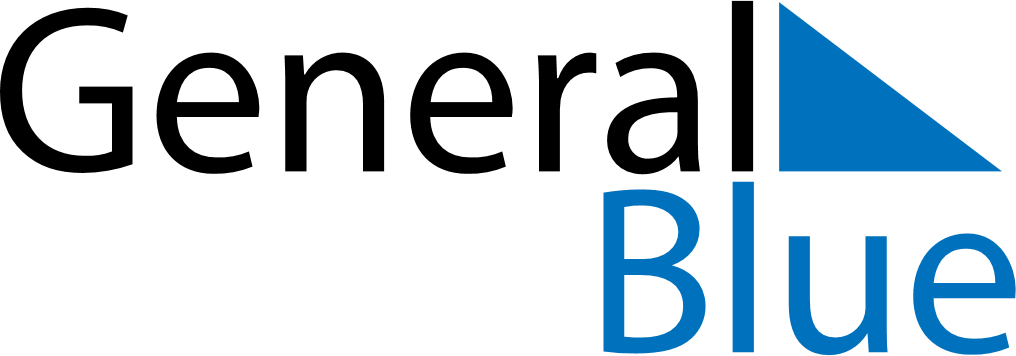 January 2021January 2021January 2021CroatiaCroatiaMONTUEWEDTHUFRISATSUN123New Year’s Day45678910EpiphanyOrthodox Christmas111213141516171819202122232425262728293031